OHÜ 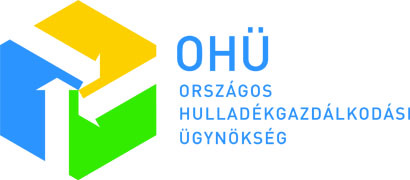 Filmpályázat 2014Az OHÜ Országos Hulladékgazdálkodási Ügynökség Nonprofit Kft. idén is meghirdeti filmpályázatát. Szervezetünk célja, hogy a hulladékkal kapcsolatos környezetvédelmi és társadalmi problémákat közelebb hozzuk az emberekhez.Ehhez azonban a mi erőfeszítéseink nem elegendőek, nekünk „Egyedül nem megy!” Csatlakozz hozzánk, és segíts elmondani üzenetünket, hogy minél többen felismerjék szerepüket környezetünk megóvásában, és tegyenek is ennek érdekében.Pályázni két kategóriában lehetLOL – Sírva nevettess!OMG – Ezdedurva!Eredeti, kreatív alkotásokat várunk, melyek a közönség soraiban rekeszizomrángást vagy szemelkerekedést okoznak, lényeg, hogy legyen újszerű, lendületes és elsősorban a fiataloknak szóljon. A film bármilyen hulladékkal kapcsolatos témát feldolgozhat az illegális lerakástól kezdve a szemetelésen át a hulladék megelőzéséig, újrafelhasználásáig. DíjakMindkét kategóriában díjazzuk az első három helyezettet, illetve a zsűri különdíjat is odaítél.helyezett:	500.000 Ft értékű vásárlási utalványhelyezett:	250.000 Ft értékű vásárlási utalványhelyezett:	100.000 Ft értékű vásárlási utalványKülöndíj: 	  50.000 Ft értékű vásárlási utalványNevezési feltételekA pályázatra elsősorban fiatal* filmesek alkotásait várjuk.Az alkotás fiataloknak szóljon!Legfeljebb 2 perc hosszúságú, minimum 720p felbontású legyen!Minden benne szereplő kép és hang jogtiszta legyen!Az alkotás közvetítse a pályázat hívószavát:  „Egyedül nem megy!” A film végén szerepeljen az „OHÜ Filmpályázat 2014” szöveg!Az alkotások bármilyen nagyméretű fájlküldő segítségével beküldhetők (pl. WeTransfer, MyAirBridge).A pályázatok tartalma: lejátszható formátumú filmfájl kitöltött pályázati adatlap A pályázatokat a filmpalyazat@ohukft.hu e-mail címre várjuk!Határidő: 2014. december 1.  *Nálunk fiatalnak számít mindenki, aki annak érzi magát. ÉrtékelésA benyújtott filmek előzsűrizésen vesznek részt. Az innen a döntőbe továbbjutó 8-8 legjobb alkotás nyilvános vetítés keretében kerül bemutatásra, melyen a zsűri személyre szólóan külön-külön értékeli az alkotásokat.Ha biztosan be akarsz jutni a zsűri elé, küldd el nekünk mielőbb a munkádat „film címe – OHÜ Filmpályázat 2014” címmel, és mi feltöltjük a youtube-ra. A pályázati határidőig kategóriától függetlenül a legnagyobb nézettséget elérő videó automatikusan bekerül a döntőbe.További infókHa nem akarsz lemaradni a pályázatunkkal kapcsolatos további hírekről lájkold a Szelektalok.hu-t a Facebook-on. Ha kérdésed van, írd meg a filmpalyazat@ohukft.hu e-mail címre, és válaszolunk.Apróbetűs részA rövidfilmverseny nevezői jelentkezésükkel hozzájárulnak ahhoz, hogy a szervező (OHÜ) a pályázók által beküldött filmeket szabadon felhasználhassa az alábbiak szerint:az OHÜ korlátozás nélkül jogosult a benyújtott pályamű egyéni és a világon bárhol történő levetítésére, tartalmának használatára bármilyen nyelven és média csatornán, továbbá arra, hogy a pályamű hozzáférését harmadik fél számára lehetővé tegye a saját webfelületein illetve egyéb médiumokban és webfelületeken. az OHÜ jogosult a filmeket és annak részleteit anyagi ellenszolgáltatás nélkül, bármilyen megkötés nélkül szabadon felhasználni a pályázó nevének feltüntetése mellett. A felhasználási jog nem kizárólagos, de korlátlan időre szól. tekintettel a pályázati eljárás nonprofit jellegére a jelentkezők nem támaszthatnak igényt díjra vagy egyéb anyagi javakra a szervezőtől a szerzői jogokkal kapcsolatban. az OHÜ a filmeket nyereségszerzés céljából nem használhatja fel. az OHÜ köteles megőrizni a pályázónak a mű integritásához való jogát, azaz az OHÜ a filmekben semmilyen lényeges változtatást nem tehet a film készítőjének engedélye nélkül,amennyiben a filmeket az OHÜ levetíti, a vetítés során a kötelessége megjelölni a film címét, illetve a producer és a filmkészítők neveit. az OHÜ részére biztosított felhasználási jog nem kizárólagos, a pályázók a beadott pályaműveiket korlátozás nélkül vetíthetik, más versenyekre benevezhetik jelen verseny mellett. pályázók vállalják, hogy csak olyan pályaművet nyújtanak be, melyen harmadik személynek nem áll fenn olyan joga, ami a pályaművek felhasználását akadályozná vagy gátolná. Az OHÜ a filmkészítők által elkövetett esetleges szerzői jogsértésért nem tehető felelőssé, az OHÜ a szerzői jogok tekintetében a beérkezett pályaműveket nem vizsgálja. Az OHÜ fenntartja a jogot, hogy amennyiben etikai vagy jogi aggályok merülnek fel a szerzői jogokat illetően, illetve a honlapon leadott szavazások során, a versenyzőt a versenyből kizárhatja.